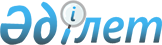 "Басым жобалар бойынша шетелдік жұмыс күшін тартуға 2012 жылға арналған квоталар белгілеу және басым жобалар бойынша шетелдік жұмыс күшін тартуға рұқсат беру шарттарын бекіту туралы" Қазақстан Республикасы Үкіметінің 2012 жылғы 5 шілдедегі № 918 қаулысына өзгеріс енгізу туралыҚазақстан Республикасы Үкіметінің 2012 жылғы 12 қарашадағы № 1432 Қаулысы

      Қазақстан Республикасының Үкіметі ҚАУЛЫ ЕТЕДІ:



      1. «Басым жобалар бойынша шетелдік жұмыс күшін тартуға 2012 жылға арналған квоталар белгілеу және басым жобалар бойынша шетелдік жұмыс күшін тартуға рұқсат беру шарттарын бекіту туралы» Қазақстан Республикасы Үкіметінің 2012 жылғы 5 шілдедегі № 918 қаулысына мынадай өзгеріс енгізілсін:



      көрсетілген қаулыға қосымшада:



      реттік нөмірі 3-жол мынадай редакцияда жазылсын:«».

      2. Осы қаулы алғашқы ресми жарияланған күнінен бастап қолданысқа енгізіледі.      Қазақстан Республикасының

      Премьер-Министрі                           С. Ахметов
					© 2012. Қазақстан Республикасы Әділет министрлігінің «Қазақстан Республикасының Заңнама және құқықтық ақпарат институты» ШЖҚ РМК
				3«Жаңажол газ өңдеу зауытының» екінші және үшінші кезегін салу«СНПС – Ақтөбемұнайгаз» акционерлік қоғамыАқтөбе облысы2012-2015 жж.2249451700